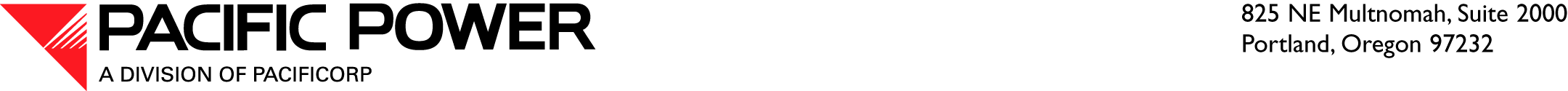 February 17, 2010 ELECTRONIC FILING Utilities & Transportation Commission1300 S. Evergreen Park Drive, SWP.O. Box 47250Attention:	David W. Danner		Executive Director and SecretaryRe:	Advice No. 10-02Tariff Filing – Request for LSNRevision to Schedule 37 – Cogeneration and Small Power ProductionDear Mr. Danner:Pursuant to RCW 80.28.060,  480-80-105, and WAC 480-80-122, PacifiCorp, d.b.a. Pacific Power (“PacifiCorp” or “Company”) submits for filing the following proposed tariff sheet provided as Attachment C to this filing. Second Revision of Sheet No. 37.1	Schedule 37	Cogeneration and Small Power			ProductionThis filing proposes to increase the output level of the customer’s qualifying facility which is offered pursuant to WAC 480-107-095(1) and WAC 480-107-095(2) from one (1) MW or less to two (2) MW or less.  This change is proposed in order to expand the availability of this schedule to more customers.  The Company respectfully requests that the schedule change become effective February 26, 2010 with less than statutory notice (“LSN”) in order to expand the availability of this schedule as soon as possible.  Information required by WAC 480-80-122 regarding tariff changes with LSN, is contained herein.   It is respectfully requested that all formal correspondence and staff requests regarding this filing be addressed to the following:By e-mail (preferred):		datarequest@pacificorp.com By fax:				(503) 813-6060By regular mail:		Data Request Response Center				PacifiCorp				825 NE Multnomah, 				,  97232Please direct any informal questions to Cathie Allen, Regulatory Manager, at (503) 813-5934.Sincerely,Andrea KellyVice President, RegulationEnclosuresATTACHMENT A  BNotice and Listing of TariffsATTACHMENT CProposed Tariff Changes